Our Word Study Listdidn’tI’mlet’sdon’twe’veWord Family:  Students should work on contractions and identifying the two words that make up that contraction.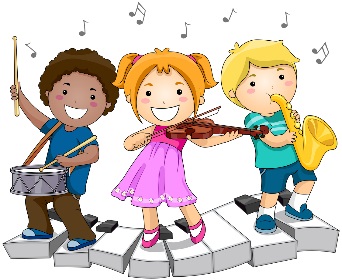 Mrs. Eberle’s Super Class NewsNews for the Week of April 9, 2018Our Word Study Listdidn’tI’mlet’sdon’twe’veWord Family:  Students should work on contractions and identifying the two words that make up that contraction.Monday, April 9, 2018Home practice packets80’s hair dayOur Word Study Listdidn’tI’mlet’sdon’twe’veWord Family:  Students should work on contractions and identifying the two words that make up that contraction.Tuesday, April 10, 2018Wear tennis shoes for PE today!Home practice packetsMichael Jackson DayOur Word Study Listdidn’tI’mlet’sdon’twe’veWord Family:  Students should work on contractions and identifying the two words that make up that contraction.Wednesday, April 11, 2018Home practice packetBoy/Girl Band DayBook Fair Family Night 5:00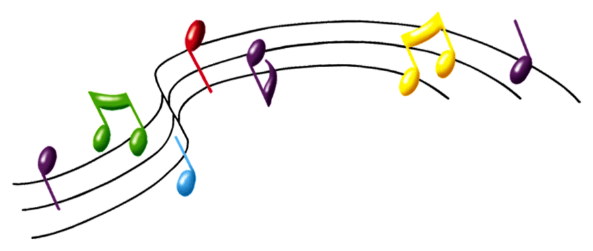 Upcoming Events4/9-4/13 – Spirit Week4/13 – Book Fair for our class- 1:35-2:15Wednesday, April 11, 2018Home practice packetBoy/Girl Band DayBook Fair Family Night 5:00April Birthdays   Michi       4/27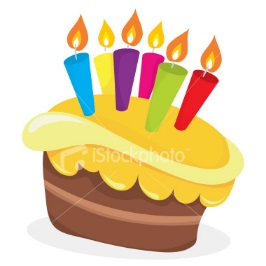 Wednesday, April 11, 2018Home practice packetBoy/Girl Band DayBook Fair Family Night 5:00April Birthdays   Michi       4/27Thursday, April 12, 2018Return your library book today!Home practice packetCountry Music DayApril Birthdays   Michi       4/27Friday, April 13, 2018Return home practice and book bags today!Favorite Singer Day!Book Fair day for our class! 1:35-2:15Have a great weekend! *PLEASE SEE OTHER SIDE.Special ClassesMonday:  ArtTuesday:  P.E., Wednesday: Music, guidanceThurs:  LibraryFriday: Computer LabLunch: 12:30-1:00Although it rarely happens, lunch times are subject to change due to delays, special activities, etc.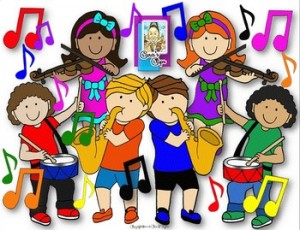 *********************Principal’s BoardEffort: Emma Character: TravisAchievement: BentleeStudent of the Week:RemiCongratulations!We are proud of you!Notes:*Welcome back to first grade! We had a fun week of writing lessons as we learned all about nouns. We watched the old Schoolhouse Rocks videos and brainstormed nouns into lists of people, places, and things. We then went to the next step by listing common and proper nouns, emphasizing the need for proper nouns to have an uppercase letter. Finally, we learned about how pronouns can take the place of a noun. Everyone wrote a sentence, underlined a noun, and then wrote a second sentence on the same topic but replaced the noun with a pronoun. This skill will help them vary their sentences as they write and make their writing sound better. If you want to see them get excited (and start some pretty cute singing) go to Youtube and look up the Schoolhouse Rocks videos about nouns and pronouns. They LOVED them!*In math we started out the week reviewing addition and subtraction with ten. This led us into adding a one-digit number to a two-digit number using story problems. Finally, we moved into adding two-digit numbers to two-digit numbers without regrouping. Next week we will begin addition with regrouping! In first grade this does not look exactly like we learned it as kids (carrying the one), but more like using actual manipulatives (tens and ones pieces) to really see what it means to add that two-digit number. This will help them down the road understand what they are doing when they are faced with nothing but the algorithm (Example: 49+17).*Our class will visit the book fair on Friday, April 13. Classes are going during their computer lab time instead of their library time this semester. If you would like to send money, please send it in a baggie or envelope with your child’s name on it. Also, there is still a need for volunteers if anyone is able to help. Check the Cougar Weekly for sign-up information.*If anyone has any small “treasures” they would like to donate to our prize box, we would greatly appreciate it. All happy meal toys and similar items are perfect!  First Grade website:  www.fkefirstgrade.weebly.com“Learning Rocks!”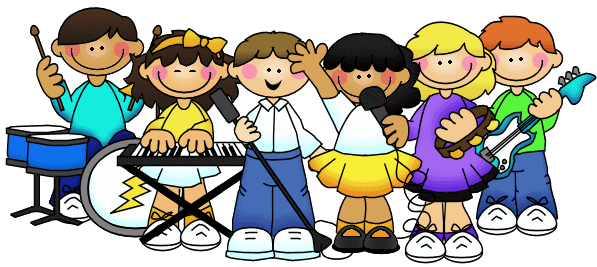 